Die folgenden AB´s wurden kombiniert mit dem Bildmaterial aus: Lernen an Stationen Getreide. Kopiervorlagen und Materialien. Cornelsen. Berlin.Naam van dat Koorn: Hafer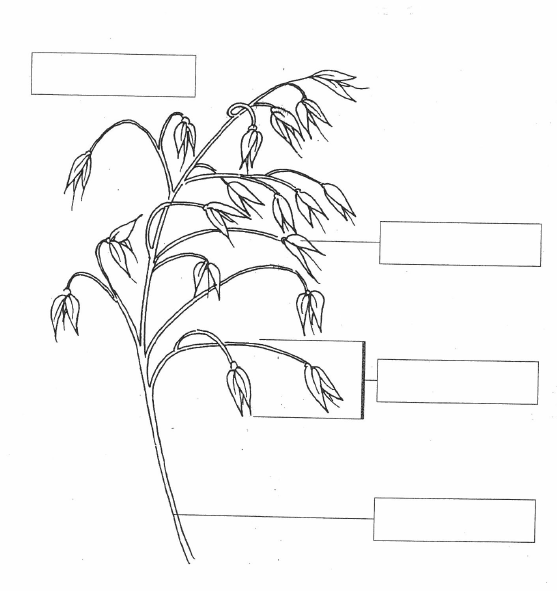 Naam van dat Koorn: Garst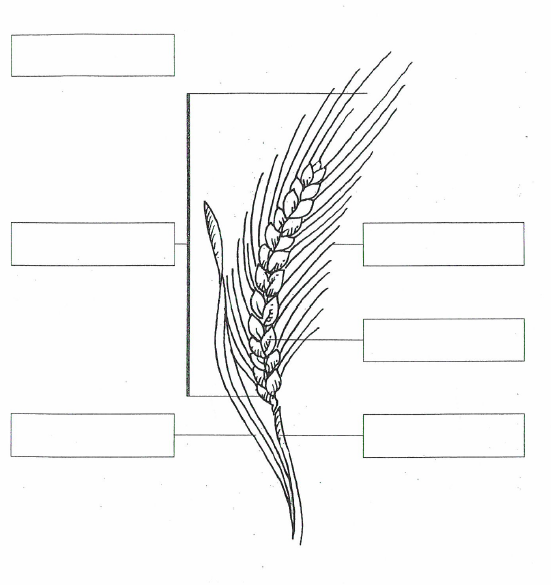 Naam van dat Koorn: Weit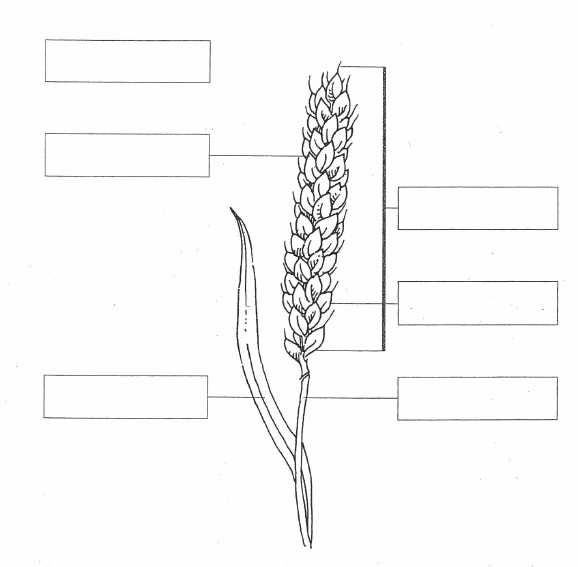 Naam van dat Koorn: Rogg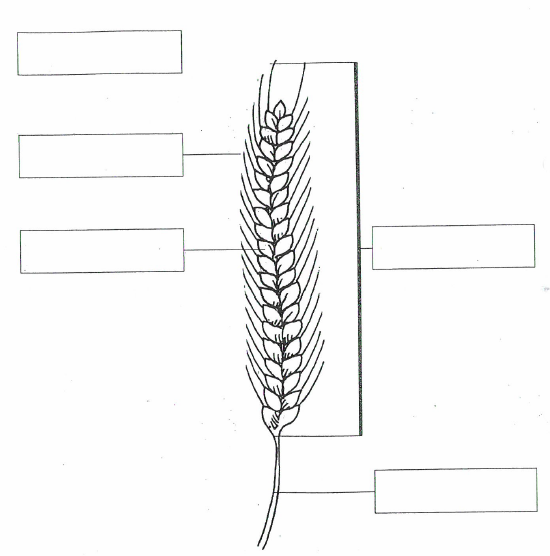 HaferKoornHalmRiesGarstÖhrBladdAngelsKoornHalmÖhrKoornAngels/GrannenBladdHalmWeitRoggÖhrKoornHalmAngels/Grannen